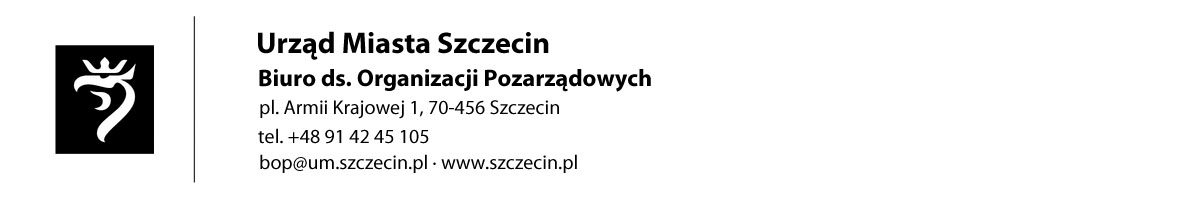 BOP-10………………………………………………….(data i miejsce złożenia oferty- wypełnia organ administracji publicznej)  (pieczęć organizacji pozarządowej*			 /podmiotu*/jednostki organizacyjnej*)BIURO DS. ORGANIZACJI POZARZĄDOWYCHURZĄD MIASTA SZCZECINpl. Armii Krajowej 170-456 SzczecinOFERTAREALIZACJI ZADANIA PUBLICZNEGOOFERTA/OFERTA WSPÓLNA1) ORGANIZACJI POZARZĄDOWEJ(-YCH)/PODMIOTU (-ÓW), O KTÓRYM (-YCH) MOWA W ART. 3 UST. 3 USTAWY Z DNIA 24 KWIETNIA 2003 r. O DZIAŁALNOSCI POŻYTKU PUBLICZNEGO I O WOLONTARIACIE (Dz. U. z 2010 r. Nr 234, poz. 1536)1), REALIZACJI ZADANIA PUBLICZNEGO         Wspieranie i upowszechnianie kultury fizycznej. (rodzaj zadania publicznego2))„Puchar prof. Jerzego Kortza
w biegach terenowych w Puszczy Bukowej”(tytuł zadania publicznego)od października do grudnia 2012rokuW FORMIEPOWIERZENIA REALIZACJI ZADANIA PUBLICZNEGO/WSPIERANIA REALIZACJI ZADANIA PUBLICZNEGO 1)PRZEZGMINĘ MIASTO SZCZECIN..............................................................(organ administracji publicznej)składana na podstawie przepisów działu II rozdziału 2 ustawy z dnia 24 kwietnia 2003 r.o działalności pożytku publicznego i o wolontariacieI. Dane oferenta/oferentów1)3) 1) nazwa: Uczniowski Klub Kolarski Centrum Kształcenia Sportowego  „Trygław”
2) forma prawna:4) ( X )   stowarzyszenie                                (  ) fundacja(  )   kościelna osoba prawna                  (  ) kościelna jednostka organizacyjna           (  )   spółdzielnia socjalna                        (  )  inna…………………………………3) numer w Krajowym Rejestrze Sądowym, w innym rejestrze lub ewidencji:5) Biuro Organizacji Pozarządowych Urzędu Miejskiego w Szczecinie Ewidencja Uczniowskich Klubów Sportowych – pozycja nr 1094) data wpisu, rejestracji lub utworzenia:6) 22-02-2012  5) nr NIP: 955-23-324-66 nr REGON: 3211930006) adres: Centrum  Kształcenia Sportowego     miejscowość: Szczecin ul.: Rydla 49,    gmina: Szczecin     województwo: zachodniopomorskie    kod pocztowy: 70-783  poczta: Szczecin  7) tel.:  505 088 941     e-mail: belferus@op.pl http:// www.tryglaw.org.pl8) numer rachunku bankowego: 10 1020 4812 0000 0802 0119 9777    nazwa banku: PKO BP III/O Szczecin9) nazwiska i imiona osób upoważnionych do reprezentowania oferenta/oferentów1):a) Karol Radzimski10) nazwa, adres i telefon kontaktowy jednostki organizacyjnej bezpośrednio wykonującej zadanie,  o którym mowa w ofercie:9)UKK CKS „Trygław”, ul. Rydla 49, Szczecin tel.l. 505-088-94111) osoba upoważniona do składania wyjaśnień dotyczących oferty (imię i nazwisko oraz nr telefonu kontaktowego)Karol Radzimski    12) przedmiot działalności pożytku publicznego:13)  jeżeli prowadzi/prowadzą1) działalność gospodarczą:a) numer wpisu do rejestru przedsiębiorców- nie dotyczyb) przedmiot działalności gospodarczejII. Informacja o sposobie reprezentacji oferentów wobec organu administracji publicznej wraz z przytoczeniem podstawy prawnej10) III. Szczegółowy zakres rzeczowy zadania publicznego proponowanego do realizacji 1. Krótka charakterystyka zadania publicznego2. Opis potrzeb wskazujących na konieczność wykonania zadania publicznego, opis ich przyczyn oraz skutków 3. Opis grup adresatów zadania publicznego4. Uzasadnienie potrzeby dofinansowania z dotacji inwestycji związanych z realizacją zadania publicznego, w szczególności ze wskazaniem w jaki sposób przyczyni się to do podwyższenia standardu realizacji zadania.11)5. Informacja, czy w ciągu ostatnich 5 lat oferent/oferenci1) otrzymał/otrzymali1) dotację na dofinansowanie inwestycji związanych z realizacją zadania publicznego z podaniem inwestycji, które zostały dofinansowane, organu który udzielił dofinansowania oraz daty otrzymania dotacji .11)6. Zakładane cele realizacji zadania publicznego oraz sposób ich realizacji 7. Miejsce realizacji zadania publicznego 8. Opis poszczególnych działań w zakresie realizacji zadania publicznego12) 9. Harmonogram13) 10. Zakładane rezultaty realizacji zadania publicznego15) IV. Kalkulacja przewidywanych kosztów realizacji zadania publicznego1. Kosztorys ze względu na rodzaj kosztów:2. Przewidywane źródła finansowania zadania publicznego3. Finansowe środki z innych źródeł publicznych21)Uwagi, które mogą mieć znaczenie przy ocenie kosztorysu:Koszty są wypadkową naszych działań, mających na celu spopularyzowanie imprezy. Chcemy bardzo spopularyzować ta imprezę i przyciągnąć startujących. Możemy to zrobić poprzez warunki jakie proponujemy uczestnikom.V. Inne wybrane informacje dotyczące zadania publicznego1. Zasoby kadrowe przewidywane do wykorzystania przy realizacji zadania publicznego22) 2. Zasoby rzeczowe oferenta przewidywane do wykorzystania przy realizacji zadania23) 3. Dotychczasowe doświadczenia w realizacji zadań publicznych podobnego rodzaju (ze wskazaniem, które z tych zadań realizowane były we współpracy z administracją publiczną).4.  Informacja, czy oferent/oferenci1)  przewiduje(-ą) zlecać realizację zadania publicznego w trybie, o którym mowa w art. 16 ust. 7 ustawy dnia 24 kwietnia 2003 r. o działalności pożytku publicznego i o wolontariacie. Oświadczam (-y), że:1) proponowane zadanie publiczne w całości mieści się w zakresie działalności pożytku publicznego oferenta/oferentów1);2) w ramach składanej oferty przewidujemy pobieranie/niepobieranie1) opłat od adresatów zadania;3) oferent/oferenci1)  jest/są1)  związany(-ni) niniejszą ofertą do dnia 31 grudnia 2012 roku.;4) w zakresie związanym z otwartym konkursem ofert, w tym  z gromadzeniem, przetwarzaniem i przekazywaniem danych osobowych, a także wprowadzaniem ich do systemów informatycznych, osoby, których te dane dotyczą, złożyły stosowne oświadczenia zgodnie z ustawą z dnia 29 sierpnia 1997 r. o ochronie danych osobowych (Dz. U. z 2002 r. Nr 101, poz. 926, z późn. zm.);5) oferent/oferenci1)  składający niniejszą ofertę nie zalega (-ją)/zalega(-ją)1) z opłacaniem należności z tytułu zobowiązań podatkowych/składek na ubezpieczenia społeczne1);6) dane określone w części I niniejszej oferty są zgodne z Krajowym Rejestrem Sądowym/właściwą ewidencją1);7) wszystkie podane w ofercie oraz załącznikach informacje są zgodne z aktualnym stanem prawnym     i  faktycznym.Załączniki:1. Kopia aktualnego odpisu z Krajowego Rejestru Sądowego, innego rejestru lub ewidencji24)2. W przypadku wyboru innego sposobu reprezentacji podmiotów składających ofertę wspólną niż wynikający z Krajowego Rejestru Sądowego lub innego właściwego rejestru - dokument potwierdzający upoważnienie do działania w imieniu oferenta(-ów). Poświadczenie złożenia oferty25)Adnotacje urzędowe25) 1) Niepotrzebne skreślić.2) Rodzajem zadania jest jedno lub więcej zadań publicznych określonych w art. 4 ustawy z dnia 24 kwietnia 2003 r. o działalności pożytku publicznego i o wolontariacie.3) Każdy z oferentów składających ofertę wspólną przedstawia swoje dane. Kolejni oferenci dołączają właściwe pola.4) Forma prawna oznacza formę działalności organizacji pozarządowej, podmiotu, jednostki organizacyjnej określoną na podstawie obowiązujących przepisów, w szczególności stowarzyszenie i fundacje, osoby prawne i jednostki organizacyjne działające na podstawie przepisów o stosunku Państwa do Kościoła Katolickiego w Rzeczypospolitej Polskiej, o stosunku Państwa do innych kościołów i związków wyznaniowych oraz o gwarancjach wolności sumienia i wyznania, jeżeli ich cele statutowe obejmują prowadzenie działalności pożytku publicznego, uczniowskie kluby sportowe, ochotnicze straże pożarne oraz inne. Należy zaznaczyć odpowiednią formę lub wpisać inną.5) Podać nazwę właściwego rejestru lub ewidencji.6) W zależności od tego, w jaki sposób organizacja lub podmiot powstał.7) Osiedle, sołectwo lub inna jednostka pomocnicza. Wypełnienie nie obowiązkowe. Należy wypełnić jeżeli zadanie publiczne proponowane do realizacji ma być realizowane w obrębie danej jednostki.8) Nie wypełniać w przypadku miasta stołecznego Warszawy.9) Dotyczy oddziałów terenowych, placówek i innych jednostek organizacyjnych oferenta. Należy wypełnić jeśli zadanie ma być realizowane w obrębie danej jednostki organizacyjnej.10) Należy określić czy podstawą są zasady określone w statucie, pełnomocnictwo, prokura czy też inna podstawa. Dotyczy tylko oferty wspólnej.11) Wypełnić tylko w przypadku ubiegania się o dofinansowanie inwestycji.12) Opis musi być spójny z harmonogramem i kosztorysem. W przypadku oferty wspólnej – należy wskazać dokładny podział działań w ramach realizacji zadania publicznego między składającymi ofertę wspólną. 13) W harmonogramie należy podać terminy rozpoczęcia i zakończenia poszczególnych działań oraz liczbowe określenie skali działań planowanych przy realizacji zadania publicznego (tzn. miar adekwatnych dla danego zadania publicznego, np. liczba świadczeń udzielanych tygodniowo, miesięcznie, liczba adresatów). 14) Opis zgodny z kosztorysem.15) Należy opisać zakładane rezultaty zadania publicznego – czy będą trwałe oraz w jakim stopniu realizacja zadania przyczyni się do rozwiązania problemu społecznego lub złagodzi jego negatywne skutki.16) Należy uwzględnić wszystkie planowane koszty, w szczególności zakupu usług, zakupu rzeczy, wynagrodzeń.17) Dotyczy jedynie wspierania zadania publicznego. 18) Należy wpisać koszty bezpośrednio związane z celem  realizowanego zadania publicznego.19) W przypadku oferty wspólnej kolejni oferenci dołączają do tabeli informację o swoich kobiorca/Zleceniobiorcy* ferenta, jak i zekazania               kkkosztach.20) Należy wpisać koszty związane z obsługą i administracją realizowanego zadania, które związane są                    z wykonywaniem działań o charakterze administracyjnym, nadzorczym i kontrolnym, w tym obsługą finansową     i prawną projektu.21) Wypełnienie fakultatywne – umożliwia zawarcie w umowie postanowienia, o którym mowa w § 16 ramowego wzoru umowy, stanowiącego załącznik nr 2 do rozporządzenia Ministra Pracy i Polityki Społecznej z dnia ……...........................… w sprawie wzoru oferty i ramowego wzoru umowy dotyczących realizacji zadania publicznego oraz wzoru sprawozdania z wykonania tego zadania. Dotyczy jedynie oferty wspierania realizacji zadania publicznego.22) Informacje o kwalifikacjach osób, które będą zatrudnione przy realizacji zadania publicznego, oraz o kwalifikacjach wolontariuszy. W przypadku oferty wspólnej należy przyporządkować zasoby kadrowe do dysponujących nimi oferentów.23) Np. lokal, sprzęt, materiały. W przypadku oferty wspólnej należy przyporządkować zasoby rzeczowe do dysponujących nimi oferentów.24) Odpis musi być zgodny z aktualnym stanem faktycznym i prawnym, niezależnie od tego, kiedy został wydany.25) Wypełnia organ administracji publiczneja) działalność nieodpłatna pożytku publicznegoSport i rekreacja, organizacja imprez, szkolenie dzieci i młodzieży   b) działalność odpłatna pożytku publicznego     nie dotyczyNie dotyczyNie dotyczyZawody biegowe przeznaczone dla wszystkich chętnych niezależnie od wieku. Rozgrywane w Puszczy Bukowej. Impreza cykliczna, mająca na celu zachęcenie mieszkańców okolicznych osiedli do czynnego udziału w aktywności ruchowej, a przy okazji pokazanie piękna naszej puszczy. Pętle o różnej długości w zależności od wieku biegających. Informacje o biegu w zapowiedziach prasowych, facebooku, stronach internetowych klubów, powiadomienie nauczycieli w-fRuch jest lekarstwem na problemy współczesnego świata. Zdrowe społeczeństwo to mniej chorób, lepsza wydajność w pracy, integracja pokoleń. Tą imprezą chcemy zachęcić mieszkańców Szczecina do uprawiania najprostszej formy ruchu. Chcemy promować aktywny wypoczynek, zachęcić uczniów szkół do udziału w bieganiu niezależnie od pogody. Mieszkańcy Szczecina-osoby dorosłe, które nie są wytrawnymi biegaczami będą mogli pokonać dystans 10 km.Dzieci i młodzież w zależności od wieku  maja przygotowane trasy o długości od 1000 metrów do 3 km.  
Amatorskie grupy biegaczy – trasy o większym stopniu trudności.Nie dotyczyNie dotyczyPopularyzacja aktywnego trybu życia głównie przez bieganie. Z tym związane mogą być także inne dyscypliny: pływanie, jazda na rowerze, siłownia ogólnorozwojowa, biegi na nartach uprawiane w okresie jesienno – zimowym. Działania takie realizowane są przede wszystkim w wyniku chęci osiągania lepszych rezultatów na wyścigach.Inspirowanie osób biegających do udziału  w rajdach, wycieczkach i w imprezach rowerowychZachęcanie osób do systematycznych treningów przez cały rok. Zachęcenie całych rodzin, grup znajomych, przedstawicieli różnych organizacji, klubów do wspólnego uczestniczenia w naszej imprezie. 
Skupienie uwagi uczestników na zaletach przebywania na świeżym powietrzu w aktywny sposób.                                     
 Impreza nie była zbyt popularna więc nie możemy liczyć na oszałamiającą ilość uczestników. Interesuje nas ich wzrost w kolejnych biegach. Skraj Puszczy Bukowej przy  szkole SP 74 na oś. Bukowe. Terminy: 28 października, 18 listopada, 16 grudnia 2012 roku. 

Spotkanie organizacyjne. Zarząd,  klubu na spotkaniu ustalili program działania
                                      - wybór miejsca imprezy
                                      - ustalenie przebiegu trasy
                                      - podział obowiązków
                                      - zdobycie zezwolenia na przeprowadzenie imprezy
                                      - reklama imprezy w środkach masowego przekazu
Przygotowanie trasy zawodów .   W sierpniu  rozpoczęliśmy dyskusje nad miejscem przeprowadzenia imprezy. WybórPrzygotowania imprezy . Na miejscu dokonaliśmy  wyboru trasy. Po zmierzeniu długości i średniego czasu przejazdu trasa została zaakceptowana. Przygotowania do zawodów 
Ze względu na bezpieczeństwo zawodników trasa musi być oznakowana na całej długości
Wyścigi i klasyfikacja. Zawodnicy podzieleni są na kategorie wiekowe od 6 lat do 60 Prowadzona jest klasyfikacja indywidualna i zespołowa, wyniki dostępne są na stronie internetowej. 
Przygotowania w dniu startu. Znakowana jest trasa biegu w dniu rozgrywania zawodów.. Przygotowania rozpoczynają się od godzin porannych ( 8.00 i kończą się przed 11.00 ).
 O godzinie 11.00 zawodnicy startują  w kolejnych startach. Tworzenie dokumentacji. Dokumentowanie działań służących realizacji zadania.Zadanie publiczne realizowane od sierpnia do grudnia 2012 rokuZadanie publiczne realizowane od sierpnia do grudnia 2012 rokuZadanie publiczne realizowane od sierpnia do grudnia 2012 rokuPoszczególne działania w zakresie realizowanego zadania publicznego14) Terminy realizacji poszczególnychdziałańOferent  lub inny podmiot odpowiedzialny za działanie w zakresie realizowanego zadania publicznegoSpotkanie organizacyjnesierpień 2012UKK CKS TrygławWytyczenie trasy biegów wrzesień 2012UKK CKS TrygławPrzygotowanie i zamieszczenie informacji w prasie i innych dostępnych mediach.Uzyskanie zgody na przeprowadzenie  zawodów.wrzesień 2012wrzesien2012UKK CKS TrygławUKK CKS TrygławBieg – 21.10.2012Bieg – 18.11.2012Bieg – 16.12.2012Październik 2012Listopad 2012Grudzień 2012UKK CKS TrygławTworzenie dokumentacjiNa bieżącoUKK CKS TrygławGłównym celem zadania jest popularyzacja biegania, a najbardziej widocznym rezultatem, który chcielibyśmy osiągnąć, powinno być powszechny udział w masowych imprezach. Wyścigi dla dzieci absorbują uwagę całej rodziny, a to z kolei przekłada się np. na wycieczki rodzinne czyli wyjazdy grup wielopokoleniowych. Zakładamy również, że zadanie przyczyni się do uświadamiania społeczeństwu o potrzebie profilaktyki zdrowotnej. Kolejnym założeniem jest promocja ekologii.Idea i rozwój naszej imprezy wpisuje się w projekt Floating Garden 2050 i ukazuje zalety Szczecina, miasta, w którym można aktywnie i ciekawie spędzić czas. Organizacja takiej imprezy promuje miasto nie tylko wśród sportowców, ale poprzez szeroką obecność w mediach również w świadomości potencjalnych kibiców. Lp.Rodzaj kosztów16)Ilość jednostekKoszt jednostkowy (w zł)Rodzaj  miaryRodzaj  miaryKosztcałkowity(w zł)z tego do pokryciaz wnioskowanej dotacji(w zł)z tego z  finansowych środków własnych, środkówz innych źródeł , w tym wpłat i opłat adresatów zadania publicznego17) (w zł)Koszt  do pokryciaz wkładu osobowego, w tym pracy społecznej członków i świadczeń wolontariuszy (w zł)IKoszty merytoryczne18) po stronie …(nazwa Oferenta)19):1.Produkty spożywcze  i napoje( pakiet startowy)1750,-750,-750,-600,-150,-2.Przygotowanie i zabezpieczenie trasy11 500,-1 500,-1 500,-3.Nagrody 1 500,-1 500,-1 500,-1IKoszty obsługi20) zadania publicznego, w tym koszty administracyjne po stronie …(nazwa Oferenta)19) :1.Zabezpieczenie medyczne1150,-..150,--150,-2.Biuro zawodów, obsługa imprezy 1200,-200,-200,-IIIInne koszty, w tym koszty wyposażenia i promocji po stronie … (nazwa Oferenta)19) :IVOgółem:4 100,-4 100,-3 600,-500,-1Wnioskowana kwota dotacji3600,-87,12Środki finansowe własne17)500,-13.9%3Środki finansowe z innych źródeł  ogółem (środki finansowe wymienione w pkt. 3.1-3.3)11)……… zł……..%3.1wpłaty i opłaty adresatów zadania publicznego17)……… zł……..%3.2środki finansowe z innych źródeł publicznych (w szczególności: dotacjez budżetu państwa lub budżetu jednostki samorządu terytorialnego, funduszy celowych, środki z funduszy strukturalnych)17)……… zł……..%3.3pozostałe17)……… zł……..%4Wkład osobowy (w tym świadczenia wolontariuszy i praca społeczna członków) ……… zł……..%5Ogółem (środki  wymienione w pkt 1- 4)4 100,-100%Nazwa organu administracji publicznej lub innej jednostki sektora finansów publicznychKwota środków(w zł)Informacja o tym, czy wniosek (oferta)o przyznanie środków został (-a) rozpatrzony(-a) pozytywnie, czy też nie został(-a) jeszcze rozpatrzony(-a)Termin rozpatrzenia  – w przypadku wniosków (ofert) nierozpatrzonych do czasu złożenia niniejszej oferty xxxxxxxxxxxxxxxxxTAK/NIE1)xxxxxxxxxxxxxxxxxxxxxxxxTAK/NIE1)xxxxxxxxxxxxxxxxxxxxxxxxxxTAK/NIE1)xxxxxxxxxxxxxxxxxxxxxxxxxxxxxxTAK/NIE1)Biuro zawodów – 4 osoby,Pomoc techniczna – 10 osób, Administracja strony internetowej – 2 osoby,Samochody osobowe – 2Sprzęt nagłośnieniowy,Tyczki zabezpieczające i taśmyZestaw narzędzi.Od 1997 roku UKS „Trygław” –obecnie UKK CKS „ Trygław”  organizuje zawody biegowe i kolarskie.  Zawsze były to zawody cykliczne. Nazwy cykli ulegały zmianom, od Pucharu Puszczy Bukowej do GryfmaratonuNie dotyczy………………………………………….………………………………………….………………………………………….(podpis osoby upoważnionej lub podpisy osób upoważnionych do składania oświadczeń woli w imieniuoferenta/oferentów1) Data……………………………………………….